          13 сентября необычный праздник, который придумали, наверное, сладкоежки - День шарлоток и осенних пирогов. Правда, праздник это неофициальный, но зато отличный повод побаловать себя сладеньким кусочком яблочного пирога.Вот и сотрудники Дома культуры ветеранов устроили в этот день небольшой праздник с ароматной шарлоткой и пирогами для людей «серебряного возраста».         Директор Дома культуры ветеранов рассказала об истории возникновения яблочного пирога, о том, как появилось его название, о разнообразных рецептах приготовления лакомства. Гости с интересом слушали Аллу Максимовну, участвовали в викторине о сервировке праздничного стола.	За чашкой ароматного свежезаваренного чая в доброжелательной обстановке гости мероприятия общались, под баян пели песни своей молодости «Огней так много золотых», «Одинокая гармонь», «Каким ты был», «По тропинке снежком запорошенной», «Посидим по-хорошему», частушки, играли в народные игры «Ручеёк» и «Русский платок». Изюминкой всего праздника стали испеченные нашими гостями и принесенные для угощения шарлотки и пироги, которые порадовали всех. «Огромное спасибо вам. Мы восхищаемся вами!», - написали в книге отзывов Аленкина А.И., Кищенко Т.М., Небова Г.Н., Евдокимова Е.Я. и многие другие гости мероприятия.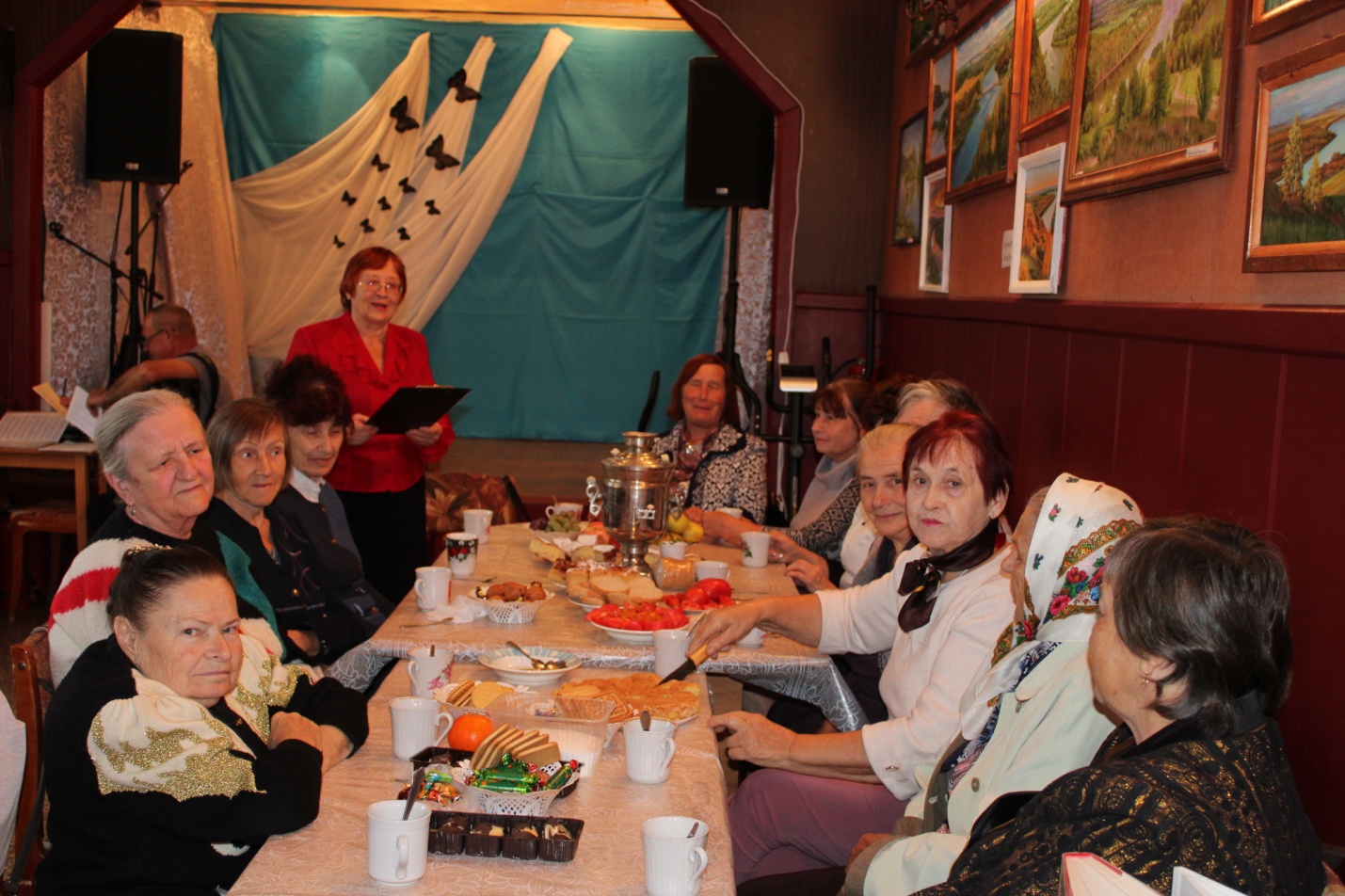 